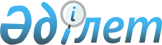 О Порядке направления в Евразийскую экономическую комиссию информации из предварительных решений о классификации товаров, принятых таможенными органами государств – членов Евразийского экономического союзаРешение Коллегии Евразийской экономической комиссии от 15 ноября 2022 года № 172.
      В соответствии со статьей 27 Таможенного кодекса Евразийского экономического союза Коллегия Евразийской экономической комиссии решила:
      1. Утвердить прилагаемый Порядок направления в Евразийскую экономическую комиссию информации из предварительных решений о классификации товаров, принятых таможенными органами государств – членов Евразийского экономического союза.
      2. Признать утратившими силу:
      Решение Комиссии Таможенного союза от 18 июня 2010 г. № 297 "О документах, регулирующих порядок формирования и ведения Сборника принятых предварительных решений таможенных органов государств – членов таможенного союза по классификации товаров на официальном сайте Комиссии таможенного союза";
      пункт 5 изменений, вносимых в решения Комиссии Таможенного союза и Коллегии Евразийской экономической комиссии (приложение к Решению Коллегии Евразийской экономической комиссии от 27 апреля 2015 г. № 38 "О внесении изменений в некоторые решения Комиссии Таможенного союза и Коллегии Евразийской экономической комиссии");
      пункт 5 изменений, вносимых в решения Комиссии Таможенного союза и Коллегии Евразийской экономической комиссии (приложение к Решению Коллегии Евразийской экономической комиссии от 6 октября 2015 г. № 129 "О внесении изменений в некоторые решения Комиссии Таможенного союза и Коллегии Евразийской экономической комиссии").
      3. Настоящее Решение вступает в силу по истечении 30 календарных дней с даты его официального опубликования, но не ранее даты вступления в силу распоряжения Коллегии Евразийской экономической комиссии, предусматривающего введение в действие общего процесса "Формирование сборника принятых предварительных решений таможенных органов государств – членов Евразийского экономического союза по классификации товаров". ПОРЯДОК
направления в Евразийскую экономическую комиссию информации из предварительных решений о классификации товаров, принятых таможенными органами государств – членов Евразийского экономического союза I. Общие положения
      1. Настоящий Порядок определяет правила направления в Евразийскую экономическую комиссию (далее – Комиссия) информации из предварительных решений о классификации товаров, принятых таможенными органами, определенными законодательством государств – членов Евразийского экономического союза о таможенном регулировании (далее соответственно – информация, предварительные решения, государства-члены, Союз), состав информации, сроки ее направления, участников и правила информационного взаимодействия в целях публикации информации на официальном сайте Союза (далее – официальный сайт).
      Публикуемая на официальном сайте информация носит справочно-информационный характер.
      2. Для целей настоящего Порядка информационное взаимодействие осуществляется между государственными органами государств-членов, уполномоченными в сфере таможенного регулирования (далее – таможенные органы), и Комиссией.
      3. При формировании информации применяются справочники и классификаторы, входящие в состав ресурсов единой системы нормативно-справочной информации Союза.
      4. Информация формируется таможенными органами с использованием информационной системы таможенных органов или компонентов программного обеспечения интеграционного сегмента Комиссии интегрированной информационной системы (далее – интегрированная система), предусматривающих возможность использования их в составе национальных сегментов государств-членов интегрированной системы, и передается в автоматическом режиме в Комиссию.
      5. Информационное взаимодействие осуществляется при реализации средствами интегрированной системы общего процесса в рамках Союза "Формирование сборника принятых предварительных решений таможенных органов государств – членов Евразийского экономического союза по классификации товаров", предусмотренного пунктом 25 перечня общих процессов в рамках Евразийского экономического союза, утвержденного Решением Коллегии Евразийской экономической комиссии от 14 апреля 2015 г. № 29, в соответствии с технологическими документами, утверждаемыми Комиссией.
      6. Таможенные органы обеспечивают представление в Комиссию актуальной и достоверной информации. II. Представление информации
      7. Таможенные органы не позднее 30 рабочих дней с даты принятия предварительных решений передают в автоматическом режиме в Комиссию информацию из предварительных решений, срок действия которых не истек, которые не были изменены (были изменены), не были отозваны и действие которых не прекращено (согласно пункту 2 статьи 25 и статье 26 Таможенного кодекса Евразийского экономического союза соответственно).
      8. Информация должна содержать следующие сведения:
      а) описание товара (за исключением информации, составляющей государственную, коммерческую, банковскую и иную охраняемую законом тайну (секреты), либо другой конфиденциальной информации); 
      б) код товара в соответствии с ТН ВЭД ЕАЭС; 
      в) код государства-члена, в котором принято предварительное решение, в соответствии с классификатором стран мира, утвержденным Решением Комиссии Таможенного союза от 20 сентября 2010 г. № 378;
      г) обоснование принятия предварительного решения в соответствии с Основными правилами интерпретации Товарной номенклатуры внешнеэкономической деятельности, примечаниями к разделам, группам, субпозициям ТН ВЭД ЕАЭС, на основании которых принималось предварительное решение; 
      д) дата окончания срока действия предварительного решения;
      е) регистрационный номер предварительного решения. 
      9. Информация, указанная в пункте 8 настоящего Порядка, формируется таможенным органом в соответствии с Порядком заполнения формы предварительного решения о классификации товара в соответствии с единой Товарной номенклатурой внешнеэкономической деятельности Евразийского экономического союза и внесения изменений (дополнений) в такое предварительное решение, утвержденным Решением Коллегии Евразийской экономической комиссии от 17 апреля 2018 г. № 58. 
      10. В случае если таможенными органами осуществлена корректировка ранее направленной и опубликованной на официальном сайте информации, в Комиссию передается в автоматическом режиме не позднее 5 рабочих дней с даты корректировки информация до внесения в нее изменений и информация с внесенными изменениями для опубликования на официальном сайте.
      11. В случае окончания срока действия предварительного решения, отзыва предварительного решения или принятия решения о прекращении действия такого решения информация об этом в автоматическом режиме передается соответствующим таможенным органом в Комиссию не позднее 5 рабочих дней с даты окончания срока действия (отзыва, принятия решения о прекращении действия) такого решения для актуализации информации на официальном сайте. III. Опубликование информации на официальном сайте
      12. Комиссия при получении информации осуществляет в автоматическом режиме: 
      а) опубликование на официальном сайте информации, предусмотренной подпунктами "а" – "д" пункта 8 настоящего Порядка;
      б) внесение изменений в информацию, ранее опубликованную на официальном сайте (при получении сведений о корректировке предварительного решения);
      в) исключение ранее опубликованной на официальном сайте информации (в случае окончания срока действия предварительного решения, отзыва такого решения или прекращения его действия).
					© 2012. РГП на ПХВ «Институт законодательства и правовой информации Республики Казахстан» Министерства юстиции Республики Казахстан
				
      Председатель КоллегииЕвразийской экономической комиссии

М. Мясникович
УТВЕРЖДЕН
Решением Коллегии
Евразийской экономической комиссии
 от 15 ноября 2022 г. № 172